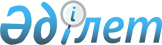 О внесении изменения в решение акима Зерендинского района от 29 декабря 2018 года № 4 "Об образовании избирательных участков в Зерендинском районе"Решение акима Зерендинского района Акмолинской области от 20 мая 2020 года № 2. Зарегистрировано Департаментом юстиции Акмолинской области 25 мая 2020 года № 7863
      В соответствии с пунктом 1 статьи 23 Конституционного закона Республики Казахстан от 28 сентября 1995 года "О выборах в Республике Казахстан", пунктом 1 статьи 33 Закона Республики Казахстан от 23 января 2001 года "О местном государственном управлении и самоуправлении в Республике Казахстан", аким Зерендинского района РЕШИЛ:
      1. Внести в решение акима Зерендинского района "Об образовании избирательных участков в Зерендинском районе" от 29 декабря 2018 года № 4 (зарегистрировано в Реестре государственной регистрации нормативных правовых актов № 6995, опубликовано 18 января 2019 года в эталонном контрольном банке нормативных правовых актов Республики Казахстан в электронном виде) следующее изменение:
      приложение к указанному решению изложить в новой редакции, согласно приложению к настоящему решению.
      2. Контроль за исполнением настоящего решения возложить на руководителя аппарата акима района Нурсеитова Д.К.
      3. Настоящее решение вступает в силу со дня государственной регистрации в Департаменте юстиции Акмолинской области и вводится в действие со дня официального опубликования.
      "СОГЛАСОВАНО" Избирательные участки в Зерендинском районе 1. Избирательный участок № 506
      Местонахождение: Акмолинская область, Зерендинский район, село Шагалалы, микрорайон Ынтымак, 13. Здание коммунального государственного учреждения "Чаглинская средняя школа" акимата Зерендинского района.
      Границы: Акмолинская область, Зерендинский район, село Шагалалы, улицы:
      Нурлы кош 1, 2, 3, 4, 5, 6, 7, 8, 9, 10, 11, 12, 13, 14, 15, 16, 17, 18, 19, 20, 21, 22, 23, 24, 25, 26, 27, 29, 31, 33, 35, 37;
      Гагарина 1, 2, 4, 5, 6, 7, 8, 9, 10, 11, 12, 13, 14, 15, 16, 17, 18, 19, 20, 21, 22, 23, 24, 25, 26, 27, 28, 29, 30, 31, 32, 34, 36;
      Советская 1, 2, 4, 5, 6, 7, 8, 9, 10, 11, 12, 13, 14, 15, 16, 17, 18, 20, 22, 23, 24, 25, 26, 28, 29, 30, 31, 34, 35, 36, 37, 38, 39, 40, 41, 42, 43, 44, 46, 47, 48, 49, 50, 52, 53, 54, 55, 58, 59, 60, 61, 62, 63, 64, 66, 67, 68а, 68б, 70, 71, 72, 73, 74, 75, 76, 77, 79, 80, 82, 84, 85, 86, 87, 88, 89, 90, 91, 92, 93, 94, 95, 96, 97, 98, 99, 100, 104, 105, 106, 108, 110, 111, 112, 113, 114, 116, 117, 118, 118г;
      8 наурыз 1, 2, 3, 4, 5, 6, 7, 9, 11, 13, 19, 23, 25, 27, 29, 31, 33, 35, 37, 39, 43, 43а;
      Новая 1, 2, 3, 4, 5, 6, 7, 8, 9, 10, 11, 12, 13, 14, 16, 17, 18, 20, 21, 25. 2. Избирательный участок № 507
      Местонахождение: Акмолинская область, Зерендинский район, село Шагалалы, микрорайон Ынтымак, 6. Здание государственного коммунального казенного предприятия "Высший агротехнический колледж, село Чаглинка" при управлении образования Акмолинской области.
      Границы: Акмолинская область, Зерендинский район, село Шагалалы, улицы:
      Советская 120, 121, 123, 124, 125, 126, 127, 128, 129, 131, 132, 133, 134, 135, 136, 137, 138, 139, 140, 141, 142, 143, 144, 145, 146, 147, 148, 149, 150, 151, 152, 153, 154, 155, 156, 157, 159, 161, 163, 165, 167, 169, 171, 173, 175, 177, 179, 181, 183, 185, 187, 189, 191, 193, 195, 197, 199, 201, 203, 205, 207, 209, 211, 213, 215, 217;
      Байтерек 2, 4, 6, 8, 10, 12, 14, 16, 18, 20, 22, 24, 26, 28, 30, 32, 34, 36;
      Микрорайон Ынтымак 1, 2, 3, 4, 5, 11, 12, 17, 18, 19, 20, 21;
      Микрорайон Орталык 4, 5, 7, 8;
      8 наурыз 8, 10, 12, 14, 16, 18, 20, 22, 24, 26, 28, 30, 32, 34, 35, 36, 45, 47, 49, 51, 53, 55, 57, 59, 61, 65, 71, 73, 75, 77, 79;
      Женис 1, 3, 4, 6, 7, 8, 9, 10, 11, 12, 13, 14, 15, 16, 17, 18, 19, 20, 21, 22, 23, 24, 25, 26, 27, 28, 30, 32. 3. Избирательный участок № 508
      Местонахождение: Акмолинская область, Зерендинский район, село Акадыр, улица Атамекен, 3. Здание Акадырского сельского клуба при государственном коммунальном казенном предприятии "Мәдениет үйі" при отделе культуры и развития языков Зерендинского района.
      Границы: Акмолинская область, Зерендинский район, село Акадыр. 4. Избирательный участок № 509
      Местонахождение: Акмолинская область, Зерендинский район, село Ескенежал, улица Достык, 5. Здание коммунального государственного учреждения "Ескенежалская основная школа" акимата Зерендинского района.
      Границы: Акмолинская область, Зерендинский район, село Ескенежал, село Енбекбирлик. 5. Избирательный участок № 510
      Местонахождение: Акмолинская область, Зерендинский район, село Уялы, улица Бейбитшилик, 11. Здание коммунального государственного учреждения "Уялинская начальная школа" акимата Зерендинского района.
      Границы: Акмолинская область, Зерендинский район, село Уялы. 6. Избирательный участок № 511
      Местонахождение: Акмолинская область, Зерендинский район, село Акколь, улица Школьная, 1. Здание Аккольского сельского клуба при государственном казенном коммунальном предприятии "Мәдениет үйі" при отделе культуры и развития языков Зерендинского района.
      Границы: Акмолинская область, Зерендинский район, село Акколь. 7. Избирательный участок № 512
      Местонахождение: Акмолинская область, Зерендинский район, село Молодежное, улица Комсомольская, 36. Здание коммунального государственного учреждения "Молодежненская средняя школа" акимата Зерендинского района.
      Границы: Акмолинская область, Зерендинский район, село Молодежное, село Туполевка. 8. Избирательный участок № 513
      Местонахождение: Акмолинская область, Зерендинский район, село Казахстан, улица Мектеп, 11. Здание коммунального государственного учреждения "Казахстанская основная школа" акимата Зерендинского района.
      Границы: Акмолинская область, Зерендинский район, село Казахстан. 9. Избирательный участок № 514
      Местонахождение: Акмолинская область, Зерендинский район, село Ивановка, улица Мектеп, 3. Здание коммунального государственного учреждения "Ивановская начальная школа" акимата Зерендинского района.
      Границы: Акмолинская область, Зерендинский район, село Ивановка. 10. Избирательный участок № 515
      Местонахождение: Акмолинская область, Зерендинский район, село Ортак, улица Орталык, 26. Здание Ортакского сельского клуба при государственном казенном коммунальном предприятии "Мәдениет үйі" при отделе культуры и развития языков Зерендинского района.
      Границы: Акмолинская область, Зерендинский район, село Ортак. 11. Избирательный участок № 516
      Местонахождение: Акмолинская область, Зерендинский район, село Кызылтан, улица Билим, 11. Здание Кызылтанского сельского клуба при государственном казенном коммунальном предприятии "Мәдениет үйі" при отделе культуры и развития языков Зерендинского района.
      Границы: Акмолинская область, Зерендинский район, село Кызылтан, село Кайынды. 12. Избирательный участок № 517
      Местонахождение: Акмолинская область, Зерендинский район, поселок Алексеевка, улица Школьная, 14. Здание коммунального государственного учреждения "Алексеевская средняя школа" акимата Зерендинского района.
      Границы: Акмолинская область, Зерендинский район, поселок Алексеевка, улицы:
      Приречная 4, 6, 17, 19;
      Ленина 3, 4, 5, 6, 7, 8, 9, 10, 11, 12, 13, 14, 15, 16, 17, 18, 19, 20, 21, 22, 23, 24, 25, 26, 27, 28, 29, 30, 31, 32, 33, 35, 36, 37, 38, 39, 41, 42, 43, 45, 47, 48, 49, 50, 51, 53, 55, 57, 59, 60, 61, 62, 63, 64, 65, 66, 67, 68, 69, 70, 71, 72, 73, 74, 75, 77, 78, 79, 80, 82, 84, 86, 88, 90, 92, 94, 96, 98;
      Гагарина 3, 4, 5, 6, 8, 9, 11, 12, 13, 14, 15, 16, 17, 18, 19, 20, 21, 22, 23;
      Почтовая 3, 4, 6, 8, 8а, 10;
      Новоселова 1, 2, 3, 4, 5, 6, 7, 8;
      Советская 1, 2, 3, 3а, 4, 5, 6, 7, 8, 9, 11, 12, 14, 16, 18, 20, 22, 24;
      Садовая 4, 5, 6, 7, 10, 11, 13, 14, 15, 16, 18, 19, 20, 21, 22, 23, 24, 25, 26, 27, 28, 29, 30, 31, 32, 33, 34, 35, 36, 37, 38, 39, 40, 41, 42, 43, 44, 45, 46, 47, 48, 49, 50, 51, 52, 53, 54, 55, 56, 57, 58, 59, 60, 61, 62, 63, 64, 66, 68, 70, 72, 74, 76, 78, 80, 82, 84;
      Заводская 2, 4, 6, 8, 10, 12, 14, 16, 19, 20, 21, 22, 24, 26, 28;
      Дорожная 1, 2, 2а, 3, 4, 7, 8, 9, 10, 11, 12, 13, 14, 15, 16, 17, 19, 21, 25, 27, 31, 33, 33а, 35, 37;
      Набережная 1, 3, 5, 7, 9, 11, 13, 15, 19, 21, 23, 25, 27, 29, 31, 33, 35, 37, 39, 41, 43, 45, 47;
      Абая 1, 3, 5, 7, 9, 11, 13, 15, 17, 19, 21, 23;
      Темиржолшылар 2, 4, 6. 13. Избирательный участок № 518
      Местонахождение: Акмолинская область, Зерендинский район, поселок Алексеевка, улица Алтынсарина, 1. Здание коммунального государственного учреждения "Доломитовская средняя школа" акимата Зерендинского района.
      Границы: Акмолинская область, Зерендинский район, поселок Алексеевка, улицы:
      Горького 1, 2, 3, 4, 5, 6, 7, 8, 9, 10, 11, 12, 13, 14, 15, 16, 17, 18, 19, 20, 21, 22, 23, 24, 25, 26, 27, 28, 29, 31, 33, 35;
      Толстого 1, 2, 3, 4, 5, 6, 7, 8, 9, 10, 11, 12, 13, 14, 15, 16, 17, 18, 19, 20, 21, 22, 23, 24, 25, 26, 28.
      Алтынсарина 1, 2, 3, 4, 5, 6, 7, 8, 9, 11, 12, 13, 15, 17, 18, 21, 23, 25, 27, 29;
      Строительная 1, 2, 4. 14. Избирательный участок № 519
      Местонахождение: Акмолинская область, Зерендинский район, поселок Алексеевка. Здание государственного коммунального предприятия на праве хозяйственного ведения "Областной центр психического здоровья" при управлении здравоохранения Акмолинской области.
      Границы: Акмолинская область, Зерендинский район, поселок Алексеевка, улица Горького 1а. 15. Избирательный участок № 520
      Местонахождение: Акмолинская область, Зерендинский район, станция Чаглинка, улица Школьная, 1а. Здание коммунального государственного учреждения "Чаглинская основная школа" акимата Зерендинского района.
      Границы: Акмолинская область, Зерендинский район, станция Чаглинка, станция Жаманащи. 16. Избирательный участок № 521
      Местонахождение: Акмолинская область, Зерендинский район, село Еленовка, улица Абылай хана, 36. Здание Еленовского сельского клуба при государственном казенном коммунальном предприятии "Мәдениет үйі" при отделе культуры и развития языков Зерендинского района.
      Границы: Акмолинская область, Зерендинский район, село Еленовка. 17. Избирательный участок № 522
      Местонахождение: Акмолинская область, Зерендинский район, село Карлыколь, улица Мектеп, 34. Здание коммунального государственного учреждения "Карлыкольская основная школа" акимата Зерендинского района.
      Границы: Акмолинская область, Зерендинский район, село Карлыколь. 18. Избирательный участок № 523
      Местонахождение: Акмолинская область, Зерендинский район, село Жылымды, улица Мектеп, 20. Здание коммунального государственного учреждения "Жылымдинская основная школа" акимата Зерендинского района.
      Границы: Акмолинская область, Зерендинский район, село Жылымды. 19. Избирательный участок № 524
      Местонахождение: Акмолинская область, Зерендинский район, село Жанааул, улица Бейбитшилик, 8. Здание коммунального государственного учреждения "Жанааульская начальная школа" акимата Зерендинского района.
      Границы: Акмолинская область, Зерендинский район, село Жанааул. 20. Избирательный участок № 525
      Местонахождение: Акмолинская область, Зерендинский район, село Карагай, улица Станционная, 11. Здание коммунального государственного учреждения "Карагайская начальная школа" акимата Зерендинского района.
      Границы: Акмолинская область, Зерендинский район, село Карагай. 21. Избирательный участок № 526
      Местонахождение: Акмолинская область, Зерендинский район, село Акан, улица Орталык, 10. Здание коммунального государственного учреждения "Аканская основная школа" акимата Зерендинского района.
      Границы: Акмолинская область, Зерендинский район, село Акан. 22. Избирательный участок № 527
      Местонахождение: Акмолинская область, Зерендинский район, село Баратай, улица Жастар, 1. Здание коммунального государственного учреждения "Баратайская основная школа" акимата Зерендинского района.
      Границы: Акмолинская область, Зерендинский район, село Баратай. 23. Избирательный участок № 528
      Местонахождение: Акмолинская область, Зерендинский район, село Уголки, улица Карагайлы, 1. Здание коммунального государственного учреждения "Уголковская основная школа" акимата Зерендинского района.
      Границы: Акмолинская область, Зерендинский район, село Уголки. 24. Избирательный участок № 529
      Местонахождение: Акмолинская область, Зерендинский район, село Кызылсая, улица Орталык, 18. Здание коммунального государственного учреждения "Кызылсаянская средняя школа" акимата Зерендинского района.
      Границы: Акмолинская область, Зерендинский район, село Кызылсая, село Биктесин, село Кызылагаш. 25. Избирательный участок № 530
      Местонахождение: Акмолинская область, Зерендинский район, село Бирлестик, улица микрорайон ГОК, 23. Здание коммунального государственного учреждения "Бирлестыкская средняя школа" акимата Зерендинского района.
      Границы: Акмолинская область, Зерендинский район, село Бирлестик, село Жанатлек. 26. Избирательный участок № 531
      Местонахождение: Акмолинская область, Зерендинский район, село Сейфуллино, улица Орталык, 20. Здание коммунального государственного учреждения "Сейфуллинская средняя школа" акимата Зерендинского района.
      Границы: Акмолинская область, Зерендинский район, село Сейфуллино. 27. Избирательный участок № 532
      Местонахождение: Акмолинская область, Зерендинский район, село Караозек, улица Орталык, 9. Здание коммунального государственного учреждения "Караузекская начальная школа" акимата Зерендинского района.
      Границы: Акмолинская область, Зерендинский район, село Караозек. 28. Избирательный участок № 533
      Местонахождение: Акмолинская область, Зерендинский район, село Конысбай, улица имени Абая Кунанбаева, 16. Здание Конысбайского сельского клуба при государственном казенном коммунальном предприятии "Мәдениет үйі" при отделе культуры и развития языков Зерендинского района.
      Границы: Акмолинская область, Зерендинский район, село Конысбай. 29. Избирательный участок № 534
      Местонахождение: Акмолинская область, Зерендинский район, поселок Гранитный, микрорайон Гранитный. Здание коммунального государственного учреждения "Гранитная основная школа" акимата Зерендинского района.
      Границы: Акмолинская область, Зерендинский район, поселок Гранитный. 30. Избирательный участок № 535
      Местонахождение: Акмолинская область, Зерендинский район, село Васильковка, улица Мектеп, 15. Здание коммунального государственного учреждения "Васильковская основная школа" акимата Зерендинского района.
      Границы: Акмолинская область, Зерендинский район, село Васильковка. 31. Избирательный участок № 536
      Местонахождение: Акмолинская область, Зерендинский район, село Донгулагаш, улица Мадениет, 9. Здание Донгулагашского сельского клуба при государственном казенном коммунальном предприятии "Мәдениет үйі" при отделе культуры и развития языков Зерендинского района.
      Границы: Акмолинская область, Зерендинский район, село Донгулагаш. 32. Избирательный участок № 537
      Местонахождение: Акмолинская область, Зерендинский район, село Оркен, улица Школьная, 20. Здание Кусепского сельского клуба при государственном казенном коммунальном предприятии "Мәдениет үйі" при отделе культуры и развития языков Зерендинского района.
      Границы: Акмолинская область, Зерендинский район, село Оркен, село Жамбыл. 33. Избирательный участок № 538
      Местонахождение: Акмолинская область, Зерендинский район, село Озен, улица Комсомольская, 4. Здание коммунального государственного учреждения "Озенская средняя школа" акимата Зерендинского района.
      Границы: Акмолинская область, Зерендинский район, село Озен, село Теректи. 34. Избирательный участок № 539
      Местонахождение: Акмолинская область, Зерендинский район, село Азат, улица Школьная, 12. Здание коммунального государственного учреждения "Азатская основная школа" акимата Зерендинского района.
      Границы: Акмолинская область, Зерендинский район, село Азат. 35. Избирательный участок № 540
      Местонахождение: Акмолинская область, Зерендинский район, село Приречное, улица Орталык, 6. Здание коммунального государственного учреждения "Приреченская средняя школа" акимата Зерендинского района.
      Границы: Акмолинская область, Зерендинский район, село Приречное. 36. Избирательный участок № 541
      Местонахождение: Акмолинская область, Зерендинский район, село Павловка, улица Орталык, 32. Здание коммунального государственного учреждения "Павловская начальная школа" акимата Зерендинского района.
      Границы: Акмолинская область, Зерендинский район, село Павловка. 37. Избирательный участок № 542
      Местонахождение: Акмолинская область, Зерендинский район, село Садовое, улица Мектеп, 1. Здание коммунального государственного учреждения "Садовская средняя школа" акимата Зерендинского района.
      Границы: Акмолинская область, Зерендинский район, село Садовое. 38. Избирательный участок № 543
      Местонахождение: Акмолинская область, Зерендинский район, село Еликти, улица Мектеп, 12. Здание коммунального государственного учреждения "Еликтинская средняя школа" акимата Зерендинского района.
      Границы: Акмолинская область, Зерендинский район, село Еликти. 39. Избирательный участок № 544
      Местонахождение: Акмолинская область, Зерендинский район, село Заречное, улица Мектеп, 22. Здание коммунального государственного учреждения "Зареченская основная школа" акимата Зерендинского района.
      Границы: Акмолинская область, Зерендинский район, село Заречное. 40. Избирательный участок № 545
      Местонахождение: Акмолинская область, Зерендинский район, село Симферопольское, улица Школьная, 6. Здание коммунального государственного учреждения "Симферопольская средняя школа" акимата Зерендинского района.
      Границы: Акмолинская область, Зерендинский район, село Симферопольское.
      41. Избирательный участок № 546
      Местонахождение: Акмолинская область, Зерендинский район, село Булак, улица Жасыл Ел, 8. Здание коммунального государственного учреждения "Булакская начальная школа" акимата Зерендинского района.
      Границы: Акмолинская область, Зерендинский район, село Булак. 42. Избирательный участок № 547
      Местонахождение: Акмолинская область, Зерендинский район, село Жолдыбай, улица Мектеп, 13. Здание коммунального государственного учреждения "Жолдыбайская основная школа" акимата Зерендинского района.
      Границы: Акмолинская область, Зерендинский район, село Жолдыбай. 43. Избирательный участок № 548
      Местонахождение: Акмолинская область, Зерендинский район, село Викторовка, улица Мира, 71. Здание Викторовского сельского клуба при государственном казенном коммунальном предприятии "Мәдениет үйі" при отделе культуры и развития языков Зерендинского района.
      Границы: Акмолинская область, Зерендинский район, село Викторовка. 44. Избирательный участок № 549
      Местонахождение: Акмолинская область, Зерендинский район, село Богенбай бия, улица Береговая, 16. Здание коммунального государственного учреждения "Богенбайская начальная школа" акимата Зерендинского района.
      Границы: Акмолинская область, Зерендинский район, село Богенбай бия. 45. Избирательный участок № 550
      Местонахождение: Акмолинская область, Зерендинский район, село Красиловка, улица Богенбай би, 24. Здание коммунального государственного учреждения "Красиловская начальная школа" акимата Зерендинского района.
      Границы: Акмолинская область, Зерендинский район, село Красиловка. 46. Избирательный участок № 551
      Местонахождение: Акмолинская область, Зерендинский район, село Айдабол, улица Ленина, 19а. Здание коммунального государственного учреждения "Айдабульская средняя школа" акимата Зерендинского района.
      Границы: Акмолинская область, Зерендинский район, село Айдабол. 47. Избирательный участок № 552
      Местонахождение: Акмолинская область, Зерендинский район, село Исаковка, улица Мектеп, 20. Здание коммунального государственного учреждения "Исаковская средняя школа" акимата Зерендинского района.
      Границы: Акмолинская область, Зерендинский район, село Исаковка, село Уялы. 48. Избирательный участок № 553
      Местонахождение: Акмолинская область, Зерендинский район, село Костомаровка, улица Мектеп, 6. Здание коммунального государственного учреждения "Костомаровская основная школа" акимата Зерендинского района.
      Границы: Акмолинская область, Зерендинский район, село Костомаровка. 49. Избирательный участок № 554
      Местонахождение: Акмолинская область, Зерендинский район, село Зеренда, улица Тауелсиздик, 40. Здание государственного казенного коммунального предприятия "Мәдениет үйі" при отделе культуры и развития языков Зерендинского района.
      Границы: Зерендинский район, село Зеренда, улицы:
      Ильясова 1, 1а, 2, 3, 5, 6, 7, 8, 9, 10, 11, 12, 13, 14, 15, 17, 18, 19, 20, 21, 23, 23а, 25, 26, 27, 28, 29, 30, 31, 32, 34, 40, 41, 43, 45, 48, 49, 52, 54, 55, 56, 57, 57а, 59, 60, 60а, 61, 62, 63, 64, 65, 66, 67, 68, 69, 70, 71, 72, 73, 74, 74а, 75, 76, 77, 77а, 78, 79, 80, 81, 82, 83, 84, 85, 86, 87, 88, 89, 90, 91, 92, 92а, 93, 93а, 94, 95, 96, 97, 98, 99, 100, 101, 102, 103, 104, 106;
      Тауелсиздик 14, 15, 16, 17, 18, 19, 20, 21, 22, 23, 24, 25, 26, 27, 28, 29, 30, 31, 32, 34, 35, 37, 38, 38а, 41, 42, 43, 45, 47, 49, 50, 51, 53, 54, 55, 57, 59, 61, 62, 63, 66, 68, 69, 70, 76, 78, 83, 84, 85, 86, 87, 88, 89, 90, 91, 92, 93, 94, 95, 96, 97, 98, 99, 100, 101, 102, 103, 104, 105, 106, 107, 108, 109, 111, 112, 113, 114, 115, 116, 116а, 117, 118, 119, 120а, 123, 125, 126, 127, 129, 130, 131, 132, 133, 137, 138, 139, 140, 141;
      Ауэзова 14, 15, 16;
      Ленина 1, 2, 3, 4, 5, 7, 8, 10, 12, 13, 14, 15, 17, 18, 19, 20, 21, 22, 23, 24, 26, 27, 29, 29/1, 30, 35, 36, 37, 38, 39, 40, 41, 45, 47, 49, 50, 51, 52, 53, 54, 55, 56, 57, 58, 59, 60, 61, 62, 63, 64, 65, 66, 68, 70, 71, 72, 73, 74, 75, 76, 77, 78, 79, 80, 81, 82, 83, 84, 85, 86, 87, 88, 89, 90, 92;
      Куйбышева 1, 2, 3, 4, 6, 7, 8, 9, 10, 11, 12, 13, 14, 15, 16, 17, 18, 19, 20, 21, 22, 23, 24, 25, 26, 28, 29, 30, 31, 32, 33, 34, 35, 36, 37, 38, 39, 40, 41, 42, 43, 45, 46, 46а, 47, 48, 49, 50, 51, 52, 53, 54, 55, 57, 58, 59, 60, 61, 63, 64, 65, 66, 67, 68, 69, 70, 71, 72, 73, 74, 75, 77, 85, 87, 89, 91, 93, 95, 97, 99, 101, 103;
      М.Горького 1, 2, 3, 4, 5, 6, 7, 8, 9, 10, 11, 12, 13, 14, 15, 16, 17, 18, 19, 20, 21, 22, 23, 24, 25, 26, 27, 28, 29, 30, 31, 32, 33, 34, 35, 36, 37, 38, 39, 40, 41, 42, 43, 44, 45, 46, 47, 48, 49, 50, 51, 52, 53, 54, 55, 56, 57, 58, 59, 60, 61, 62, 63, 64, 65, 66, 67, 68, 69, 70, 71, 72, 73, 74, 75, 76, 77, 78, 79, 80, 81, 82, 83, 84, 85, 86, 87, 88, 88а, 89, 90, 91, 93, 93а, 94, 95, 95а, 96, 97, 98, 100, 102;
      Габдуллина 24, 25, 26, 27, 28, 29, 30, 31, 32, 32а, 33, 34, 35, 36, 37, 38, 39, 40, 41, 42, 43, 44, 45, 46, 47, 48, 49, 50, 52, 53, 54, 55, 56, 57, 58, 59, 60, 61, 62, 63, 64, 65, 66, 67, 68, 69, 70, 71, 72, 73, 74, 75, 76, 77, 78, 79, 80, 81, 82, 83, 84, 85, 86, 87, 88, 89, 90, 91, 92, 93, 94, 95, 96, 97, 98, 99, 100, 101, 103, 105, 107, 109, 111, 113, 115, 117, 119, 121, 123, 125;
      Мусина 34, 35, 36, 37, 38, 39, 40, 41, 42, 43, 44, 45, 47, 48, 49, 50, 51, 52, 53, 54, 55, 56, 57, 58, 59, 60, 61, 61а, 63, 68, 70;
      Зона отдыха 7;
      ЛОЛ 1, 1а, 2, 2а, 3, 3а, 4, 5, 6, 7, 8, 8а, 9, 10, 11, 12, 13, 14, 15, 16, 17, 18, 19, 20, 22, 26. 50. Избирательный участок № 555
      Местонахождение: Акмолинская область, Зерендинский район, село Зеренда, улица Нагорная, 1. Здание коммунального государственного учреждения "Зерендинская средняя школа № 2" акимата Зерендинского района.
      Границы: Акмолинская область, Зерендинский район, село Зеренда, улицы:
      Ключевая 1, 2, 3, 4, 6, 7, 8, 9, 10, 11, 12, 13, 14, 15, 16, 17, 18, 19, 20, 21, 22, 23, 24, 25, 26, 27, 28, 29, 30, 31, 32, 33, 34, 35, 36, 37, 38, 39, 40, 41, 43, 44, 45, 46;
      Нагорная 2, 3, 4, 5, 6, 7, 8, 9, 10, 11, 12, 13, 14, 15, 16, 18, 19, 21, 22, 23, 24, 25, 26, 27, 28, 29, 30, 31, 32, 33, 34, 35;
      Школьная 1, 2, 3, 4, 5, 6, 7, 8, 9, 10, 11, 12, 13, 15;
      Колбаскина 1, 2, 3, 4, 6, 7, 8, 9, 10, 11, 12, 15, 16, 18, 19, 20, 21;
      Пушкина 2, 3, 5, 6, 7, 8, 9, 10, 11, 12, 13, 14, 16, 18;
      Гагарина 1, 2, 3, 4, 5, 6, 7, 9, 10, 11, 13, 14, 15, 16, 17, 18, 19, 21, 22, 23, 24, 25, 26, 28;
      Садовая 1, 1а, 1б, 2, 2б, 3, 3а, 3б, 4, 4а, 5, 6, 7, 8, 9, 10, 12, 12а;
      Юбилейная 1, 2, 3, 4, 5, 7, 7а, 8, 9, 10, 11;
      Калинина 1, 2, 3, 4, 5, 6, 7, 8, 9, 10, 11, 12, 14, 15, 16, 18, 20, 22, 24, 26, 28, 30, 31, 32, 34, 38, 40, 42, 44, 46, 48;
      Чкалова 2, 3, 6, 9, 10, 12, 13, 14, 15, 16, 17, 18;
      Верхняя 3, 4, 5, 8, 9, 10, 11, 12, 13;
      Мусина 1, 2, 3, 4, 5, 6, 7, 8, 9, 10, 11, 12, 13, 14, 15, 15а, 16, 17, 17а, 18, 20, 20а, 21, 22, 23, 24, 25, 26, 27, 28, 29, 30, 31, 33, 35;
      Тауелсиздик 1, 2, 3, 5, 7, 8, 9, 10, 11, 12, 13.
      Куйбышева 1;
      Буденного 1, 1а, 2, 3, 4, 5, 5а, 6, 7, 7а, 7б, 8, 9, 10, 11, 12, 13, 14, 15, 16, 18, 20, 22;
      Микрорайон 1, 3, 4, 5, 7, 8, 9, 10, 11, 12, 13, 14, 15, 16, 17, 18;
      Прудхозная 1, 2, 3, 4, 5, 6, 7, 8, 9, 10, 11, 12, 13;
      Автомобилистов 1, 2, 3, 4, 5, 6, 7, 8, 9, 10, 11;
      Восточная 1, 2, 3, 4, 5, 6, 7, 8, 9, 13, 13а, 14, 15, 16, 17, 18, 19, 20, 21, 22, 23;
      Элеваторная 1, 2, 3, 4, 5, 6, 7, 8;
      Новая 1, 2, 3, 4, 5, 6, 8, 9, 10, 11, 12, 13, 14, 15, 16, 18, 19, 20, 21;
      Целинная 1, 2, 3, 4, 5, 6, 7, 8, 9, 10, 11, 12, 13, 14, 15, 17, 18, 19, 20, 21, 22, 24;
      Габдуллина 1, 3, 4, 5, 6, 7, 8, 9, 10, 11, 12, 13, 14, 15, 16, 17, 18, 20, 21, 22, 23, 25, 27, 29, 33, 35;
      Зеленая 1, 2, 3, 4, 5, 6, 7, 8, 9, 10, 11, 12, 13;
      Степная 1, 2, 3, 4, 5, 6, 7, 8, 9, 10, 11, 12, 13, 14, 15, 16, 17, 18, 19;
      Победы 1, 2, 3, 4, 5, 6, 7, 8, 9, 10, 11, 12, 13, 14, 15, 16;
      Красноармейская 1, 2, 3, 4, 5, 6, 7, 8, 9, 10, 11, 12, 13, 14, 15, 16;
      Чапаева 1, 2, 3, 4, 5, 6, 7, 9, 10, 11, 12, 13, 14, 16. 51. Избирательный участок № 556
      Местонахождение: Акмолинская область, Зерендинский район, село Зеренда, улица Чапаева, 43. Здание коммунального государственного учреждения "Зерендинская средняя школа № 1" акимата Зерендинского района.
      Границы: Акмолинская область, Зерендинский район, село Зеренда, улицы:
      Буденного 24, 25а, 26, 27, 28, 29, 30, 31, 32, 33, 34, 36, 38, 40, 41, 42, 44, 46, 47, 48, 50, 51, 52, 53, 55, 58, 59, 60, 61, 62, 63, 64, 65, 66, 67, 67а, 68, 69, 70, 71, 72, 73, 74, 75, 76, 77, 78, 79, 80, 81, 82, 83, 84, 85, 86, 87, 88, 90, 92, 93, 94, 95, 96, 97, 98, 99, 100, 101, 102, 103, 104, 105, 107, 108, 109, 110, 111, 112, 114, 116;
      Чапаева 17, 19, 20, 21, 22, 23, 24, 25, 26, 27, 28, 30, 31, 32, 33, 34, 35, 36, 37, 38, 39, 40, 40а, 42, 44, 45, 46, 47, 48, 49, 50, 51, 53, 54, 55, 56, 58, 58а, 59, 60, 61, 62, 63, 63а, 64, 65, 65а, 67, 68, 68а, 70, 71, 71а, 72, 73, 74, 75, 76, 77, 78, 79, 80, 81, 82, 83, 84, 85, 86, 88, 89, 90, 91, 92, 93, 94, 95, 96, 97, 98, 99;
      Красноармейская 17, 19, 20, 21, 22, 23, 24, 25, 26, 27, 28, 29, 30, 31, 32, 33, 34, 35, 36, 37, 38, 39, 40, 41, 42, 43, 44, 45, 46, 47, 48, 49, 50, 51, 52, 53, 54, 55, 56, 58, 59, 60, 61, 62, 63, 64, 65, 67, 68, 69, 70, 72, 73, 73а, 74, 75, 75а, 76, 77, 78, 79, 80, 81, 82, 83, 84, 85, 86, 87, 88, 90, 91, 92, 93, 94, 95, 96, 97, 98, 99, 100, 101, 102, 103, 104, 105, 106, 107, 108, 109, 110, 111, 112, 114;
      Победы 17, 18, 19, 20, 21, 22, 23, 24, 25, 26, 27, 28, 29, 30, 31, 32, 33, 34, 35, 36, 37, 38, 39, 40, 41, 42, 42а, 43, 44, 45, 46, 47, 48, 48а, 49, 50, 51, 52, 53, 55, 56, 57, 58, 59, 61, 62а, 63, 64, 64а, 65, 66, 67, 68, 69, 70, 71, 72, 73, 74, 75, 76, 77, 78, 79, 80, 81, 82, 83, 84, 85, 86, 87, 88, 89, 90, 91, 92, 93, 94, 95, 96, 97, 99, 101, 103, 104, 105, 105а, 105б, 106, 108, 110, 111, 112, 113, 114, 115, 116, 117, 118, 119, 120, 121, 122, 123, 124, 126, 128, 132, 136, 138, 144;
      Степная 20, 21, 22, 23, 24, 25, 26, 27, 28, 29, 30, 31, 32, 33, 34, 35, 38, 39, 40, 41, 42, 43, 44, 45, 46, 47, 48, 49, 50, 52, 53, 54, 55, 56, 57, 59, 61, 62, 64, 66, 68, 69, 70, 71, 72, 73, 75, 77, 78, 79, 80, 81, 84, 85, 86, 87, 88, 90, 91, 92, 92а, 93, 94, 94а, 95, 96, 97, 98, 100, 107;
      Зеленая 14, 15, 16, 18, 19, 20, 21, 22, 23, 24, 25, 26, 27, 28, 29, 30, 31, 32, 33, 34, 35, 36, 37, 38, 39, 40, 41, 42, 43, 44, 45, 46, 47,48, 49, 50, 50а, 51, 52, 53, 53а, 54, 55, 56, 57, 58, 59, 60, 62, 64;
      Новая 22, 23, 24, 25, 27, 28, 29, 30, 31, 32, 33, 34, 35, 36, 37, 38, 39, 40, 41, 42, 43, 44, 45, 46, 47, 48, 49, 50, 51, 52, 53, 53а, 54, 55, 56, 57, 58, 59, 60, 61, 62, 63, 64, 65, 66, 67, 68, 69, 70, 71, 72, 73, 74, 75, 76, 77, 78, 79, 80, 81, 82, 83, 84, 85, 86, 87, 89, 90, 91, 92, 94, 96, 98, 99, 100, 102, 104, 106, 108, 110;
      Кашаева 1, 1а, 2, 3, 4, 5, 6, 7, 8, 9, 10, 11, 12, 13, 14, 15, 16, 17, 18, 19, 20, 21, 22, 23, 24, 25, 26, 27, 28, 29, 30, 31, 32, 33, 34, 35, 36, 37, 38, 39, 40, 41, 42, 43, 44, 45, 46, 47, 48, 49, 50, 50а, 51, 52, 54, 55, 56, 57, 58, 59, 61, 63, 65, 69, 71, 73в;
      Энергетиков 11, 2, 3, 4, 5, 6, 8, 8а, 9, 13, 15, 16, 17, 18, 19, 20, 21, 22, 23, 24, 25, 26, 27, 28, 29, 30, 31, 32, 33, 34, 35, 36, 37, 38, 39, 40, 42, 43, 44, 45, 46, 47, 48, 49, 50, 51, 52, 52в, 52е, 52г, 53г, 53в, 53/9, 54е, 55а, 55д, 56 в, 57е;
      Луговая 1, 1в, 2, 2г, 3, 4, 5, 6, 6а, 7, 8, 9, 10, 11, 12, 13, 14, 15, 16;
      Лесная 2, 3, 4;
      микрорайон Степной 30, 49. 52. Избирательный участок № 557
      Местонахождение: Акмолинская область, Зерендинский район, село Айдарлы, улица Орталык, 22. Здание коммунального государственного учреждения "Айдарлинская основная школа" акимата Зерендинского района.
      Границы: Акмолинская область, Зерендинский район, село Айдарлы. 53. Избирательный участок № 558
      Местонахождение: Акмолинская область, Зерендинский район, село Коктерек, улица Мектеп, 12. Здание коммунального государственного учреждения "Коктерекская основная школа" акимата Зерендинского района.
      Границы: Акмолинская область, Зерендинский район, село Коктерек. 54. Избирательный участок № 559
      Местонахождение: Акмолинская область, Зерендинский район, село Малика Габдуллина, улица Зеленая, 16. Здание сельского клуба М.Габдуллина при государственном казенном коммунальном предприятии "Мәдениет үйі" при отделе культуры и развития языков Зерендинского района.
      Границы: Акмолинская область, Зерендинский район, село Малика Габдуллина, село Койсалган. 55. Избирательный участок № 560
      Местонахождение: Акмолинская область, Зерендинский район, село Малые Тюкты, улица Орталык, 1а. Здание Малотюктинского сельского клуба при государственном казенном коммунальном предприятии "Мәдениет үйі" при отделе культуры и развития языков Зерендинского района.
      Границы: Акмолинская область, Зерендинский район, село Малые Тюкты. 56. Избирательный участок № 561
      Местонахождение: Акмолинская область, Зерендинский район, село Серафимовка, улица Орталык, 40. Здание Серафимовского сельского клуба при государственном казенном коммунальном предприятии "Мәдениет үйі" при отделе культуры и развития языков Зерендинского района.
      Границы: Акмолинская область, Зерендинский район, село Серафимовка. 57. Избирательный участок № 562
      Местонахождение: Акмолинская область, Зерендинский район, село Дороговка, улица Енбек, 16. Здание Дороговского сельского клуба при государственном казенном коммунальном предприятии "Мәдениет үйі" при отделе культуры и развития языков Зерендинского района.
      Границы: Акмолинская область, Зерендинский район, село Дороговка. 58. Избирательный участок № 563
      Местонахождение: Акмолинская область, Зерендинский район, село Карауыл Канай бия, улица Канай би, 10. Здание коммунального государственного учреждения "Канайбийская основная школа" акимата Зерендинского района.
      Границы: Акмолинская область, Зерендинский район, село Карауыл Канай бия, село Желтау. 59. Избирательный участок № 564
      Местонахождение: Акмолинская область, Зерендинский район, село Игилик, улица имени Канай би, 12. Здание коммунального государственного учреждения "Игликская средняя школа" акимата Зерендинского района.
      Границы: Акмолинская область, Зерендинский район, село Игилик, село Жамантуз. 60. Избирательный участок № 565
      Местонахождение: Акмолинская область, Зерендинский район, село Кызылегис, улица Орталык, 11. Здание коммунального государственного учреждения "Кызылегиская основная школа" акимата Зерендинского района.
      Границы: Акмолинская область, Зерендинский район, село Кызылегис, село Карашилик. 61. Избирательный участок № 566
      Местонахождение: Акмолинская область, Зерендинский район, село Ортаагаш, улица Ардагерлер, 17. Здание Ортагашского сельского клуба при государственном казенном коммунальном предприятии "Мәдениет үйі" при отделе культуры и развития языков Зерендинского района.
      Границы: Акмолинская область, Зерендинский район, село Ортаагаш. 62. Избирательный участок № 568
      Местонахождение: Акмолинская область, Зерендинский район, село Троицкое, улица Мектеп, 2. Здание коммунального государственного учреждения "Троицкая средняя школа" акимата Зерендинского района.
      Границы: Акмолинская область, Зерендинский район, село Троицкое. 63. Избирательный участок № 569
      Местонахождение: Акмолинская область, Зерендинский район, село Кошкарбай, улица Мектеп, 16. Здание коммунального государственного учреждения "Кошкарбайская основная школа имени М.Хасенова" акимата Зерендинского района.
      Границы: Акмолинская область, Зерендинский район, село Кошкарбай. 64. Избирательный участок № 570
      Местонахождение: Акмолинская область, Зерендинский район, село Кеноткель, улица Орталык, 13. Здание коммунального государственного учреждения "Кенеткульская основная школа" акимата Зерендинского района.
      Границы: Акмолинская область, Зерендинский район, село Кеноткель. 65. Избирательный участок № 571
      Местонахождение: Акмолинская область, Зерендинский район, село Байтерек, улица Орталык, 1. Здание административно-культурного центра государственнго казенного коммунального предприятия "Мәдениет үйі" при отделе культуры и развития языков Зерендинского района.
      Границы: Акмолинская область, Зерендинский район, село Байтерек, село Ондирис. 66. Избирательный участок № 572
      Местонахождение: Акмолинская область, Зерендинский район, село Красный Кордон, улица Орталык, 57. Здание коммунального государственного учреждения "Краснокордонская основная школа" акимата Зерендинского района.
      Границы: Акмолинская область, Зерендинский район, село Красный Кордон. 67. Избирательный участок № 573
      Местонахождение: Акмолинская область, Зерендинский район, село Ермаковка, улица Мектеп, 2. Здание Ермаковского сельского клуба при государственном казенном коммунальном предприятии "Мәдениет үйі" при отделе культуры и развития языков Зерендинского района.
      Границы: Акмолинская область, Зерендинский район, село Ермаковка, село Ульгули. 68. Избирательный участок № 574
      Местонахождение: Акмолинская область, Зерендинский район, село Карсак, улица Ардагерлер, 1. Здание коммунального государственного учреждения "Карсакская начальная школа" акимата Зерендинского района.
      Границы: Акмолинская область, Зерендинский район, село Карсак.
					© 2012. РГП на ПХВ «Институт законодательства и правовой информации Республики Казахстан» Министерства юстиции Республики Казахстан
				
      Аким Зерендинского района

Б.Ғайса

      Председатель Зерендинской
районной территориальной
избирательной комиссии

З.Казиякпарова
Приложение к решению
акима Зерендинского
района от 20 мая
2020 года № 2Приложение к решению
акима Зерендинского
района от 29 декабря
2018 года № 4